Publicado en Sevilla el 27/10/2022 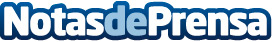 Trucos para organizar una mudanza sin estrésMudanzas Carmelo se hace eco de la información aportada por El País sobre la organización en una mudanza Datos de contacto:Mudanzas Carmelo629 574 391Nota de prensa publicada en: https://www.notasdeprensa.es/trucos-para-organizar-una-mudanza-sin-estres_1 Categorias: Inmobiliaria Andalucia Logística Hogar http://www.notasdeprensa.es